Request for Approval under the “Generic Clearance for Citizen Science and Crowdsourcing Projects” (OMB Control Number: 2080-0083)TITLE OF INFORMATION COLLECTION:  Using Citizen Science to Improve Drinking Water Epidemiology Studies (OMB Control Number 2080-0083; EPA ICR Number 2521.22)INSTRUMENT: Instrument script is attached below.  Final online product will include mandatory OMB control number, expiration date, and burden statement.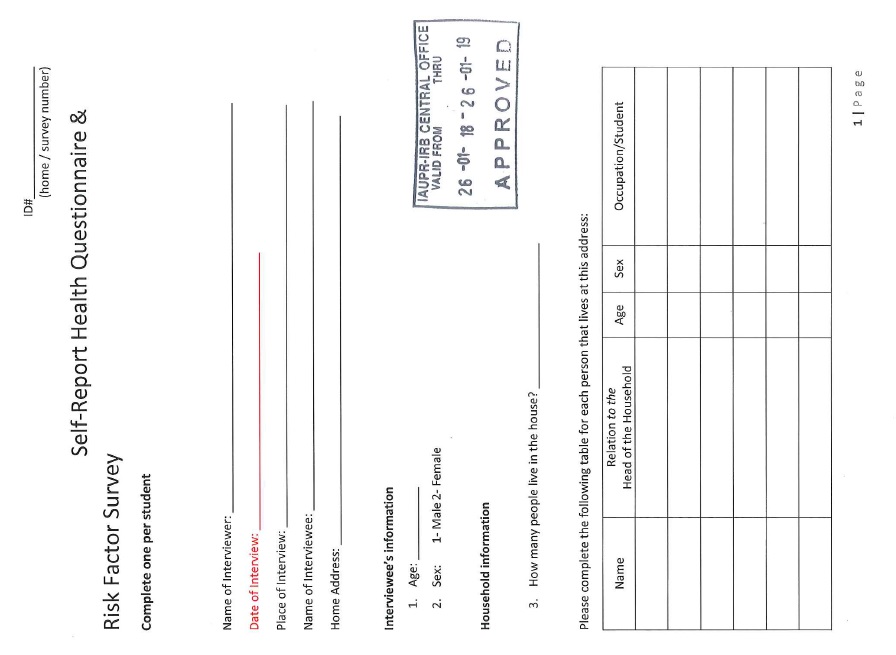 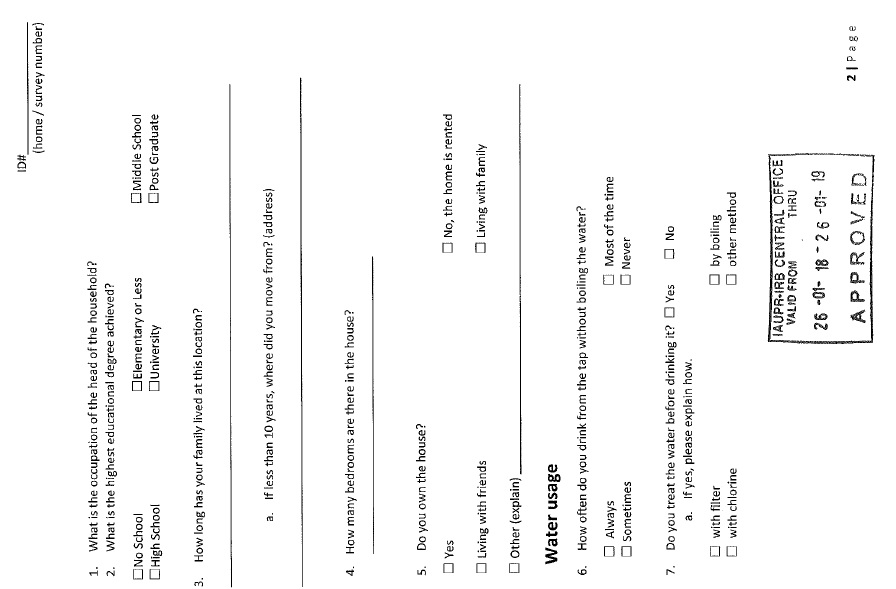 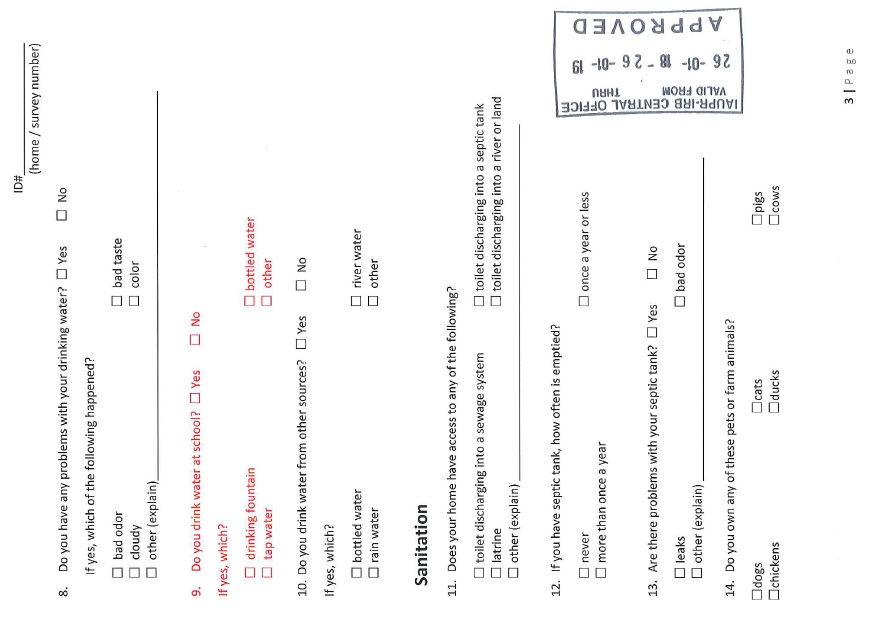 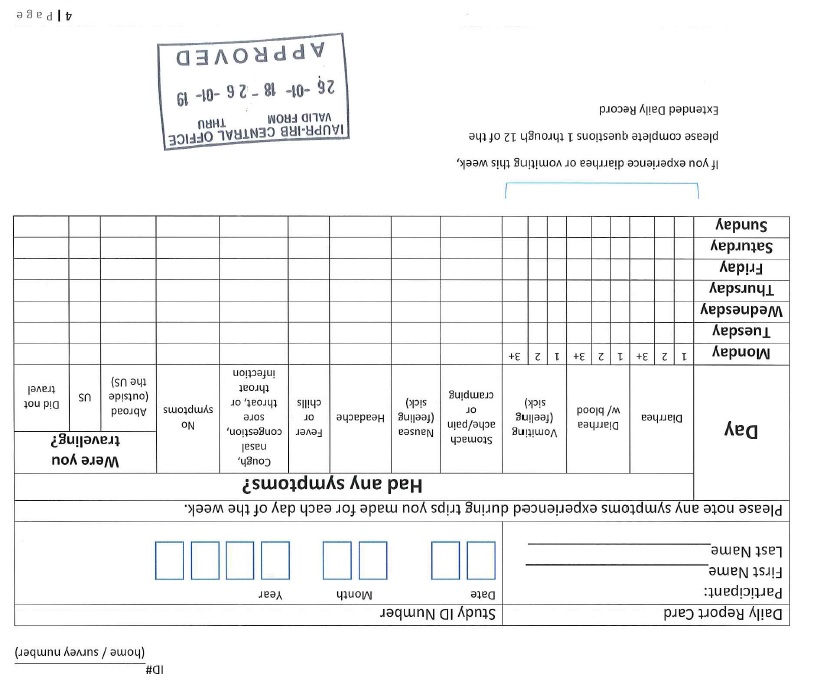 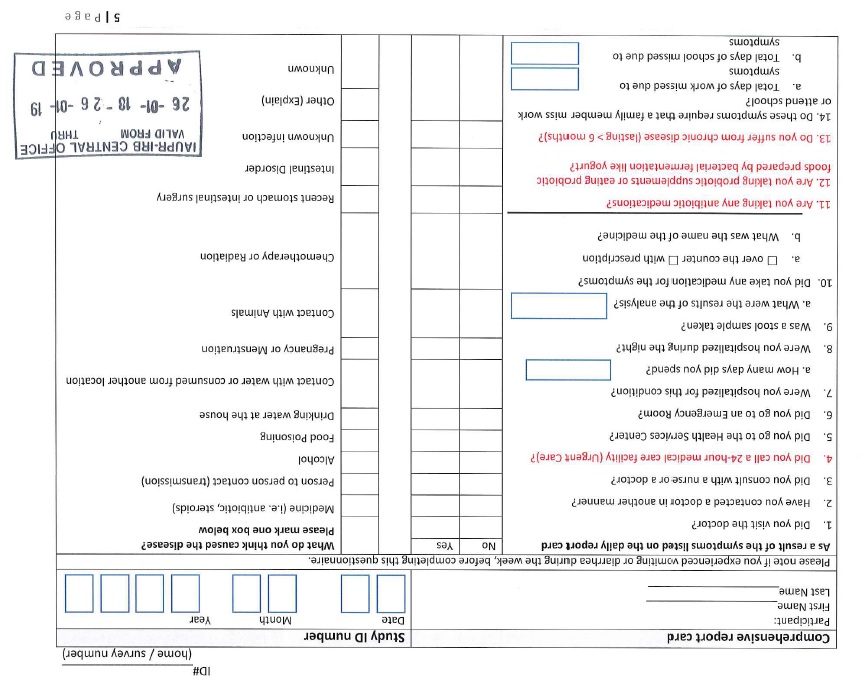 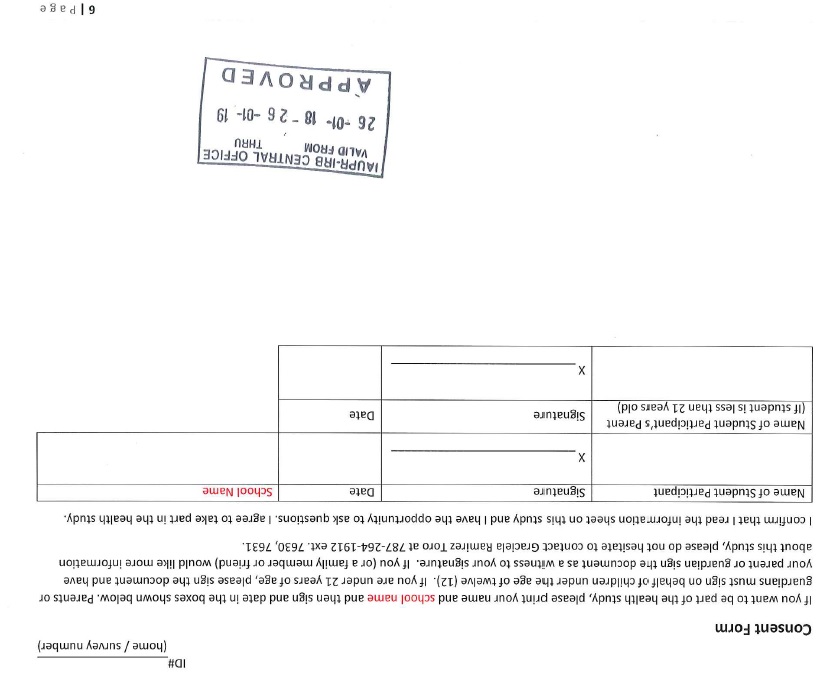 